A Variable Character Description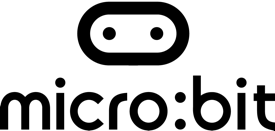 Set each variable in the table below to a value.
The value should be a number between 2 and 10.1st Number2nd Number3rd Number4th Number5th Number6th NumberDraw your character hereDescribe your character here using the value of the variables above. Remember to write the name of the variable, not the value.